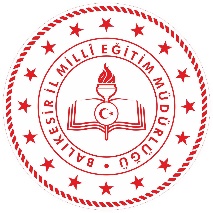 BALIKESİR İLİDİLİMİZİN ZENGİNLİKLERİ PROJESİSÖZLÜK TASARIM YARIŞMASI ŞARTNAMESİ AMAÇ:“Bir dilde sözlerin bütünü; söz hazinesi, söz dağarcığı, kelime hazinesi, kelimekadrosu“ olarak tanımlanan söz varlığı, bireyler arası iletişim için çok önemlidir.Söz varlığının önemi sadece bununla sınırlı kalmayıp bireyin anlama ve anlatma becerisini desteklemektedir. Söz varlığını zenginleştirme çalışmaları ile öğrencilerin dilimizin zenginliklerini tanımasını, kültür taşıyıcısı olan sözcüklerimizle buluşmasını ve düşünce dünyasını geliştirmesini amaçlar.SÖZLÜK TASARIM YARIŞMASI KATILIM ŞARTLARI:1. Yarışmaya İlimiz geneli resmi ve özel ilkokul/ortaokul ve lise öğrencileri katılabilir.2. Öğrenciler yarışmaya yalnızca 1 sözlük ile katılabilir.3. Sözlükler özgün bir şekilde hazırlanacaktır. Öğrenci sözlüğü hazırlarken kendi yazısını kullanacaktır. Bilgisayarda dizilmiş, yazılmış sözlükler yarışmadan elenecektir.4. Sözlük serbest herhangi bir konuda, alanda oluşturulabilir. (Sağlık, tarih, edebiyat, mizah,canlılar alemi, çevre, oyunlar, ev sözlüğü vb.)5. Sözlükler her kademede 50 -75 arası kelime içermelidir ve kelimeler özgün bir cümlede kullanılmalıdır. 6. Kâğıt, A5 boyutunda olmalı ve tek yönlü kullanılmalıdır. Kağıt kenarlarında ciltleme için uygun boşluklar bırakılmalıdır.7. Sözlükler resimli, çizimli, şekilli, siyah- beyaz ya da renkli hazırlanabilir.8.  - Her ilçe kendi okulları arasında yarışmayı düzenleyecektir.     - Okullar, komisyon marifetiyle okul birincilerini seçerek ilçe yarışmasına göndereceklerdir.      - İlçeler, ilçe komisyonu marifetiyle her kademeden ilçe birincilerini seçerek il yarışmasına göndereceklerdir.      - İl yarışmasında her kademeden birinci seçilen eser ödüllendirilecektir.      - Her kademeden birinci seçilen eser, Balıkesir İl Milli Eğitim Müdürlüğünde bakanlığımıza gönderilmek üzere saklanacaktır.9. Sözlüğün arka kapak iç sayfasına öğrencinin adı, soyadı, okulu ve ilçesi yazılacaktır.10.Okulda dereceye giren sözlükler okul idaresi tarafından ciltlenerek İlçe Milli Eğitim Müdürlüklerine gönderilecektir.11.İlkokul, Ortaokul ve Lise kategorileri ayrı ayrı değerlendirilecektir. DEĞERLENDİRME KRİTERLERİ VE PUANLAMA:Diğer Hususlar:1. Yarışmaya katılan eserler, İl/İlçe Milli Eğitim Müdürlüğü komisyonu tarafından değerlendirilecektir.2.İlçe Komisyonu tarafından değerlendirme sonucunda her kademeden birinci seçilen eser,İl Milli Eğitim Müdürlüğüne gönderilecektir. İl Milli Eğitim Müdürlüğü komisyonu tarafından her kademeden il birincisi eserler belirlenecektir.3. Dereceye giren öğrencilerin ödülleri, “Dilimizin Zenginlikleri” projesi bitiminde mayıs ayı içerisinde Balıkesir İl Millî Eğitim Müdürlüğü tarafından toplu ödül töreninde verilecektir.YARIŞMA TAKVİMİ:DEĞERLENDİRME KRİTERLERİ PUAN DEĞERİDEĞERLENDİRME KRİTERLERİ PUAN DEĞERİTasarımın işlevselliği(öğreticiliği, akılda kalıcılığı)20 puanEstetik, Bütünlük20 puanİmlâ Kuralları20 puanİçerik, zenginlik20 puanKapak Tasarımı20 puanTanıtım ve Duyuru01/12/2023Eserlerin seçilmesi ve İlçe Milli Eğitim Müdürlüğüne Teslim Tarihi20/12/2023İlçe birincilerinin seçilmesi22/12/2023İlçeden seçilen sözlüğün İl Mili Eğitim Müdürlüğüne Teslimi26/12/2023İl birincisinin seçilmesi28/12/2023